     Australian Foundry Institute (Vic Branch) 2022 Program   v8 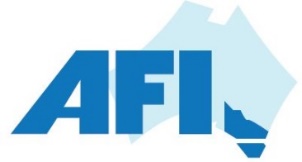 MonthDateLocationTopicPresenterAFI / ADCA ContactFebWed 16thVillage GreenRobotic Fettling of Castings - presentationFred KolakGraham WMarWed 16thGeelongNewcomb HS and GMC Presentation / Bill Pratt 100th CelebrationSean BAprNo activity scheduled for AprilMay Thur 12th – Sat 14thBrisbaneNational ConferenceAFI(Qld)June Wed 22ndHawthornIndustry 4.0            Swinburne Tech – site visitAlan CJulWed 20th DandenongArrow Bronze - site visitMatthew PAugWed 17thVillage GreenQuicksand presentationAdam HassellAlan CSepFri 2ndSovereign Hill, BallaratAnnual Technologists Picnic - presentationGary Bunn - MASepWed 14thCarrum DownsAustralian Brass Forgings – site visitGary ThompsonGraham WOctWed 16th – 20thBusan, Sth KoreaWFO CongressOctWed 19thVillage GreenLegends Night and AGMAmber MNovWed 16thVillage GreenEnergy Action presentationRaechel KentWolfgang MDecWed 8thErrols, Nth MelbPlanning meeting